  MADONAS NOVADA PAŠVALDĪBA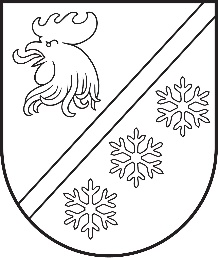 Reģ. Nr. 90000054572Saieta laukums 1, Madona, Madonas novads, LV-4801 t. 64860090, e-pasts: pasts@madona.lv ___________________________________________________________________________MADONAS NOVADA PAŠVALDĪBAS DOMESLĒMUMSMadonā2023. gada 30. novembrī						        	     		      Nr. 760									    (protokols Nr. 22, 37. p.)Par finansējuma piešķiršanu Ērgļu apvienības pārvaldei sporta sacensību organizēšanas inventāra iegādei	Ērgļos regulāri tiek rīkotas dažāda veida sporta sacensības, kurās ir svarīga laika kontrole, tāpēc nepieciešams iegādāties laika ņemšanas un kontroles komplektu. Iegādātais inventārs ļautu sekmīgi un kvalitatīvi organizēt skriešanas, orientēšanās, slēpošanas, slidošanas u.c. sporta veidu sacensības un treniņus. Šis laika kontroles komplekts paredzēts vienlaikus 40 dalībniekiem. Inventāra iegādei ir veikta cenu aptauja. Atsaucās viens pretendents. Cenu piedāvājums pielikumā.Lai iegādātos sporta sacensību organizēšanai vajadzīgo inventāru, Ērgļu apvienības pārvaldei nepieciešams finansējums 3799,81 EUR (trīs tūkstoši septiņi simti deviņdesmit deviņi euro 81 cents) tai skaitā PVN.Lūdzu piešķirt Ērgļu apvienības pārvaldei nepieciešamo finansējumu.Pamatojoties uz iepriekš minēto, 16.11.2023. Kultūras un sporta komitejas un 22.11.2023. Finanšu un attīstības komitejas atzinumus, atklāti balsojot: PAR – 17 (Aigars Šķēls, Aivis Masaļskis, Andris Dombrovskis, Andris Sakne, Artūrs Čačka, Artūrs Grandāns, Arvīds Greidiņš, Gunārs Ikaunieks, Guntis Klikučs, Iveta Peilāne, Kaspars Udrass, Māris Olte, Rūdolfs Preiss, Sandra Maksimova, Valda Kļaviņa, Vita Robalte, Zigfrīds Gora), PRET – NAV, ATTURAS – NAV, Madonas novada pašvaldības dome NOLEMJ:Piešķirt Ērgļu apvienības pārvaldei nepieciešamo finansējumu 3799,81 EUR (trīs tūkstoši septiņi simti deviņdesmit deviņi euro 81 cents) no Madonas novada pašvaldības nesadalītajiem līdzekļiem, kas ņemti no Ērgļu apvienības pārvaldes 2022. gada atlikuma.Domes priekšsēdētāja vietnieks				            Z. Gora	Ūdre 20243405ŠIS DOKUMENTS IR ELEKTRONISKI PARAKSTĪTS AR DROŠU ELEKTRONISKO PARAKSTU UN SATUR LAIKA ZĪMOGU